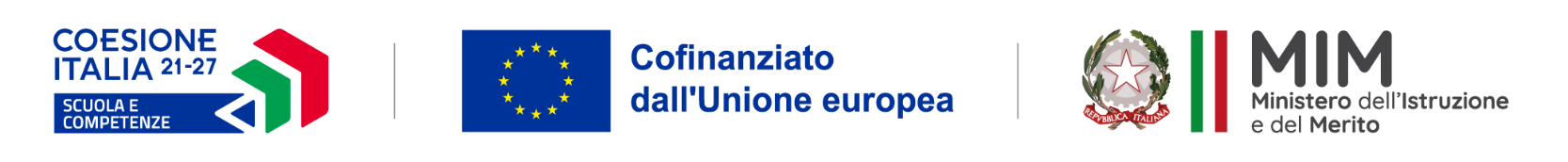 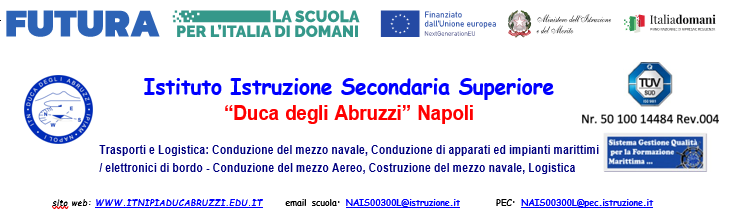 GRIGLIA DI VALUTAZIONE DEI TITOLI PER TUTOR D’AULA Criteri di ammissione: essere in possesso dei requisiti di cui all’articolo 8 per il ruolo per cui si presenta domandaessere docente interno per tutto il periodo dell’incaricoDescrizione da compilare a cura del candidatoPunti da compilare a cura del candidatoPunti da compilare a cura della commissioneTitolo di StudioPunti assegnatiEnte e pagina del CVLaurea
                                                                  punti 3Punti 0,5 per ogni voto maggiore a 100Punti 1 per la lodeo in assenza della Laureao in assenza della Laureao in assenza della Laureao in assenza della Laureao in assenza della LaureaDiploma punti 1,5(si valuta un solo Titolo)Punti 0,5 per ogni voto maggiore di 91 se il voto è in centesimiPunti 0,75 per ogni voto maggiore di 54 se il voto è in sessantesimiDescrizione da compilare a cura del candidatoPunti da compilare a cura del candidatoPunti da compilare a cura della commissioneAltri titoli culturali e ProfessionaliPunti assegnatiEnte e pagina del CVPunti da compilare a cura del candidatoPunti da compilare a cura della commissioneAbilitazione nella classe di concorso  punti 2+ 1 punto per ogni altra abilitazione 
( per un massimo di punti 2)Possesso di certificazioni informatiche tipo base o altri titoli equipollentiMax 1Punti 1 per ogni titolo certificatoPossesso di certificazioni informatiche tipo avanzato o altri titoli equipollentiMax 7Punti 1 per ogni titolo certificatoDescrizione da compilare a cura del candidatoPunti da compilare a cura del candidatoPunti da compilare a cura della commissioneTitoli di servizio Punti assegnatiEnte e pagina del CVPunti da compilare a cura del candidatoPunti da compilare a cura della commissionePermanenza senza soluzione di continuità nella scuola di attuale servizioPermanenza senza soluzione di continuità nella scuola di attuale serviziopunti 0,3 per ogni anno per un massimo di punti 6Descrizione da compilare a cura del candidatoPunti da compilare a cura del candidatoPunti da compilare a cura della commissioneEsperienze professionaliPunti assegnatiEnte e pagina del CV


allegare specifica del titolo, anno, ore, ente, pag. nel CVPunti da compilare a cura del candidatoPunti da compilare a cura della commissionePartecipazione a progetti PON/POR con incarico di EspertoPartecipazione a progetti PON/POR con incarico di Espertopunti 3 per ogni incarico 
(effettivamente svolto per un massimo di punti 18)Partecipazione a progetti PON/POR con incarico di ProgettistaPartecipazione a progetti PON/POR con incarico di Progettistapunti 3 per ogni incarico 
(effettivamente svolto per un massimo di punti 15)Partecipazione a progetti PON/POR con incarico di ValutatorePartecipazione a progetti PON/POR con incarico di Valutatorepunti 3 per ogni incarico 
(effettivamente svolto per un massimo di punti 15)Partecipazione a progetti PON/POR con incarico di TutorPartecipazione a progetti PON/POR con incarico di Tutorpunti 1 per ogni incarico 
(effettivamente svolto per un massimo di punti 15)Partecipazione a progetti IFTS - Progetti d'Istituto con incarico di Tutor e/o CoordinatoreMax 10punti 1 per ogni incarico 
(effettivamente svolto)Totale punteggio titoli